AP Physics Snow Day 3Exploring Refraction You will be exploring the behavior of a ray of light at the boundary, or interface, between two materials.  Activity #1: Define the following terms: Reflection: __________________________________________________________________________________________ __________________________________________________________________________________________ Refraction: __________________________________________________________________________________________ __________________________________________________________________________________________ Transmission:  __________________________________________________________________________________________ __________________________________________________________________________________________ Angle of Incidence:  __________________________________________________________________________________________ __________________________________________________________________________________________ Angle of Refraction: __________________________________________________________________________________________ __________________________________________________________________________________________ Index of Refraction: ____________________________________________________________________________________________________________________________________________________________________________________ Activity #2: Go to this website:  http://www.physicsclassroom.com/Physics-Interactives/Refraction-and-Lenses/Refraction/RefractionInteractive Click on the upper left-hand corner of the graphic below to launch the interactive module in full screen.  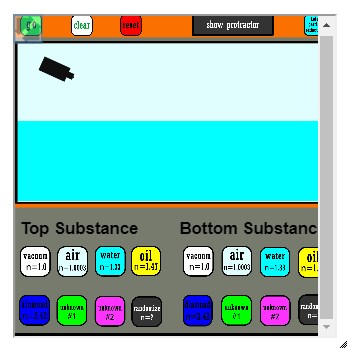 Use this interactive to answer the following questions. What affect does an increase in the angle of incidence have upon the angle of reflection? ____________________________________________________________________________________________________________________________________________________________________________________________________________________________________________________________ What affect does an increase in the angle of incidence have upon the angle of refraction? ____________________________________________________________________________________________________________________________________________________________________________________________________________________________________________________________ Under what conditions are the angles of incidence greater than the angles of refraction? ____________________________________________________________________________________________________________________________________________________________________________________________________________________________________________________________ Every substance has its own unique index of refraction (n). For light passing from air to another material, what affect does increasing the angle of incidence have upon the angle of refraction? ____________________________________________________________________________________________________________________________________________________________________________________________________________________________________________________________ Under what conditions is the angle of incidence greater than the angle of refraction? And under what conditions is the angle of incidence less than the angle of refraction? ____________________________________________________________________________________________________________________________________________________________________________________________________________________________________________________________ Lesson adapted from http://www.physicsclassroom.com 